Generator czy należy wpisać poddziałanie?W GWA nie należy wpisywać poddziałania, nie jest możliwe do wyboru. Należy z listy wybieranej wybrać: Oś. IX, Działanie 9.1, system sam dobierze priorytet inwestycyjny, numer naboru zgodnie z ogłoszeniem, tj. 004, rok 2019, Lokalna Grupa Działania - Fundusz Biebrzański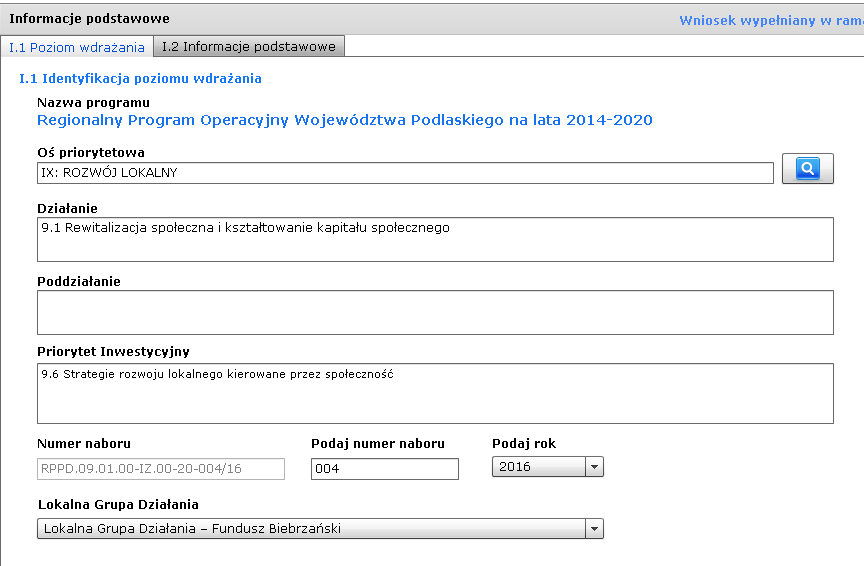 Gdzie we wniosku musi znaleźć się powiązanie z PALPowiązanie w PAL we wniosku powinno się znaleźć w części :Rekomenduje się, aby powiązanie w PAL we wniosku powinno się znaleźć w części: IV.1 Krótki Opis ProjektuIV.2 Identyfikacja problemów – jako zidentyfikowany problemNarzędziem, jakim będzie realizowany cel projektu powinien być PAL IV.3.1Czy nie ma obowiązku skierowania do 1 osoby kilku form wsparcia?Zgodnie z dokumentami :Projekty obejmujące wyłącznie pracę socjalną nie są przyjmowane do dofinansowania;Działania w ramach aktywizacji zawodowej nie mogą stanowić pierwszego elementu wsparcia. Co do zasady nie ma obowiązku objęcia UP wszystkimi instrumentami wsparcia. Jednakże należy mieć na uwadze:Efektywność społeczna jest mierzona wśród osób zagrożonych ubóstwem lub wykluczeniem społecznym, które skorzystały z usług aktywnej integracji o charakterze społecznym lub edukacyjnym, lub zdrowotnym, efektywność zatrudnieniowa jest mierzona wśród osób zagrożonych ubóstwem lub wykluczeniem społecznym, które skorzystały z usług aktywnej integracji o charakterze zawodowym.Czy można w projekcie zatrudnić osobę do pracy w tym projekcie tj sfinansować jej umowę o pracę ?Tak, jednakże należy mieć na uwadze, że w kosztach bezpośrednich mogą być kwalifikowane jedynie stanowiska związane tylko z merytoryczna częścią projektu. Stanowiska techniczne, np. specjalista ds. szkoleń, rekrutacji, asystent, etc. stanowią koszty pośrednie. Czy osoby bezrobotne w projekcie to tylko z III profilem czy tez można objąć wsparciem te z II , których jest najwięcej?Wsparcie osób bezrobotnych zarejestrowanych w urzędach pracy, dla których został ustalony I lub II profil pomocy nie może mieć charakteru aktywizacji zawodowej. Czy uczestnikami projektu mogą być osoby skierowane do agencji Zatrudnienia o co pytaliśmy na spotkaniu?Tak, jeżeli te osoby są zgodne zgodnie z wykazana w warunkach udzielenia wsparcia grupą docelową, tj.:Społeczność lokalna zamieszkująca obszar objęty Lokalną Strategią Rozwoju (gminy: Dąbrowa Białostocka, Janów, Korycin, Nowy Dwór, Suchowola, Lipsk, Sztabin, Goniądz, Jaświły, Mońki, Trzcianne), tj.: wsparcie kierowane będzie do środowiska zagrożonego ubóstwem lub wykluczeniem społecznym,(jako środowiska zagrożonego ubóstwem lub wykluczeniem społecznym rozumie się środowisko zagrożone ubóstwem lub wykluczeniem społecznym z obszaru objętego Lokalną Strategią Rozwoju (w przypadku osób fizycznych uczą się, pracują lub zamieszkują one na obszarze danej LGD w rozumieniu przepisów Kodeksu Cywilnego, w przypadku innych podmiotów posiadają one jednostkę organizacyjną na obszarze danej LGD):Osoby lub rodziny zagrożone ubóstwem lub wykluczeniem społecznym: 	osoby lub rodziny korzystające ze świadczeń z pomocy społecznej zgodnie z ustawą z dnia 12 marca 2004 r. o pomocy społecznej lub kwalifikujące się do objęcia wsparciem pomocy społecznej, tj. spełniające co najmniej jedną z przesłanek określonych w  art. 7 ustawy z dnia 12 marca 2004 r. o pomocy społecznej;osoby, o których mowa w art. 1 ust. 2 ustawy z dnia 13 czerwca 2003 r. o zatrudnieniu socjalnym;osoby przebywające w pieczy zastępczej lub opuszczające pieczę zastępczą oraz rodziny przeżywające trudności w pełnieniu funkcji opiekuńczo-wychowawczych, o których mowa w ustawie z dnia 9 czerwca 2011 r. o wspieraniu rodziny i systemie pieczy zastępczej;osoby nieletnie, wobec których zastosowano środki zapobiegania i zwalczania demoralizacji i przestępczości zgodnie z ustawą z dnia 26 października 1982 r. 
o postępowaniu w sprawach nieletnich (Dz. U. z 2014 r. poz. 382, z późn. zm.);osoby przebywające w młodzieżowych ośrodkach wychowawczych i młodzieżowych ośrodkach socjoterapii, o których mowa w ustawie z dnia 7 września 1991 r. 
o systemie oświaty (Dz. U. z 2015 r. poz. 2156, z późn. zm.);osoby z niepełnosprawnością – zgodnie z definicją zawartą w Wytycznych w zakresie realizacji zasady równości szans i niedyskryminacji, w tym dostępności dla osób z niepełnosprawnościami oraz zasady równości szans kobiet i mężczyzn w ramach funduszy unijnych na lata 2014-2020 rodziny z dzieckiem z niepełnosprawnością, o ile co najmniej jeden z rodziców lub opiekunów nie pracuje ze względu na konieczność sprawowania opieki nad dzieckiem z niepełnosprawnością;osoby, dla których ustalono III profil pomocy, zgodnie z ustawą z dnia 20 kwietnia 2004 r. o promocji zatrudnienia i instytucjach rynku pracy (Dz. U. z 2016 r. poz. 645, z późn. zm.);osoby niesamodzielne;osoby bezdomne lub dotknięte wykluczeniem z dostępu do mieszkań w rozumieniu Wytycznych w zakresie monitorowania postępu rzeczowego realizacji programów operacyjnych na lata 2014-2020;osoby korzystające z PO PŻ;społeczność lokalna, którą cechuje co najmniej jedna z przesłanek wykluczających, o których mowa powyżej);społeczność lokalna, która zamieszkuje obszary zdegradowane w rozumieniu Wytycznych w zakresie rewitalizacji w programach operacyjnych na lata 2014-2020 lub jej udział jest niezbędny w rewitalizacji, o której mowa w ww. wytycznych.Otoczenie osób zagrożonych ubóstwem lub wykluczeniem społecznym (tylko w zakresie, jakim jest to niezbędne do skutecznego wsparcia osób zagrożonych ubóstwem lub wykluczeniem społecznym objętych wsparciem w ramach projektu).Wskaźnik zatrudnienia mierzony będzie po zakończeniu realizacji projektu ?Efektywność społeczna i efektywność zatrudnieniowa są mierzone:a) wśród uczestników projektu względem ich sytuacji w momencie rozpoczęcia udziału w projekcie, rozumianego zgodnie z definicją wskazaną w Wytycznych w zakresie monitorowania postępu rzeczowego realizacji programów operacyjnych na lata 2014-2020;b) wśród uczestników projektu, którzy zakończyli udział w projekcie; za zakończenie udziału w projekcie należy uznać zakończenie uczestnictwa w formie lub formach wsparcia realizowanych w ramach projektu zgodnie ze ścieżką udziału w projekcie. Zakończenie udziału w projekcie z powodu podjęcia zatrudnienia wcześniej niż uprzednio było to planowane można uznać za zakończenie udziału w projekcie na potrzeby weryfikacji kryterium efektywności społecznej i efektywności bzatrudnieniowej;Zatrudnienie musi być na ½ etatu na jaki czas czy jest to pół roku czy trzy miesiące, jak sytuacja wygląda jeżeli chodzi o umowę zlecenie?Kryterium efektywności zatrudnieniowej w przypadku stosunku pracy należy uznać za spełnione jeżeli uczestnik projektu zostanie zatrudniony na nieprzerwany okres (tj. okres zatrudnienia musi być ciągły, bez przerw – wyjątek stanowią dni świąteczne, które nie są traktowane jako przerwy w zatrudnieniu) co najmniej trzech miesięcy, przynajmniej na ½ etatu. Istotna jest data rozpoczęcia pracy wskazana w dokumencie stanowiącym podstawę nawiązania stosunku pracy. Tym samym, co do zasady powinna to być jedna umowa (lub inny dokument będący podstawą nawiązania stosunku pracy) zawarta w związku z nawiązaniem stosunku pracy na minimum trzy miesiące i przynajmniej na ½ etatu. Niemniej, dopuszcza się również sytuacje, w których uczestnik udokumentuje fakt podjęcia pracy na podstawie kilku umów (lub innych dokumentów stanowiących podstawę do nawiązania stosunku pracy), pod warunkiem potwierdzenia zatrudnienia na łączny okres trzech miesięcy (do tego okresu nie należy wliczać ewentualnych przerw w zatrudnieniu) i zachowania minimalnego wymiaru etatu w wysokości ½ dla każdej umowy;w przypadku, gdy uczestnik projektu rozpoczął realizację zadań na podstawie umowy cywilnoprawnej, warunkiem uwzględnienia takiej osoby w liczbie uczestników projektu, którzy podjęli pracę po zakończeniu wsparcia jest spełnienie dwóch przesłanek: umowa cywilnoprawna jest zawarta na minimum trzy miesiące, a w przypadku kilku umów cywilnoprawnych łączny okres ich trwania wynosi nieprzerwanie minimum trzy miesiące oraz wartość umowy lub łączna wartość umów jest równa lub wyższa od trzykrotności minimalnego wynagrodzenia za pracę ustalanego na podstawie przepisów o minimalnym wynagrodzeniu za pracę, natomiast stawka za godzinę pracy nie może być niższa od minimalnej stawki godzinowej ustalonej na podstawie przepisów o minimalnym wynagrodzeniu za pracę. W przypadku umów cywilnoprawnych zawartych do końca 2016 r., wysokość stawki godzinowej nie może być niższa niż iloraz minimalnego wynagrodzenia za pracę (ustalonego na podstawie przepisów o minimalnym wynagrodzeniu za pracę) oraz liczby godzin roboczych przypadających w danym miesiącu. W przypadku umowy/umów o dzieło, w której/których nie określono czasu trwania, wartość umowy/umów musi być równa lub wyższa od trzykrotności minimalnego wynagrodzenia za pracę ustalanego na podstawie przepisów o minimalnym wynagrodzeniu za pracę; W nawiązaniu do ostatniego spotkania doradczego (14.12.2016r.) - może już wiadomo: czy wkładem własnym może być np. zasiłek okresowy (jest to zadanie własne gminy, ale dotacja celowa z budżetu państwa).Jako wkład własny należy rozumieć środki finansowe lub wkład rzeczowy (niepieniężny), które zostaną przeznaczone na pokrycie wydatków kwalifikowalnych i nie zostaną beneficjentowi przekazane w formie dofinansowania. Wkład niekoniecznie musi być wnoszony przez Wnioskodawcę (lidera), lecz także przez partnera/realizatora, jak również uczestników projektu, o ile przedmiotowe środki zostały uwzględnione we wniosku o dofinansowanie projektu jako wkład własny.Co do zasady, najczęściej wkładem własnym wniesionym przez OPS są zasiłki celowe. Nie otrzymałam informacji, czy zasiłek okresowy, w podanej formie może być wkładem własnym.  Rozumiem, że wkład własny gminy nie może być niższy niż 5 % projektu.Wkład własny szacowany jest na na poziomie minimum 5%.zgodnie z kryteriami lokalnymi  - każdy 1 p.p deklarowanego wkładu własnego wyższego od minimalnego (powyżej 5%) przyznawane są lokalne punkty  - maksymalnie 10 pkt - kryterium obligatoryjne Czy uczestnikiem projektu (BO) mocze być młodzież np. z gimnazjum (wszystkie osoby chętne do udziału, niekoniecznie podopieczni GOPS - będą klientami GOPS z racji uczestnictwa w projekcie - na czas trwania projektu i osoby do 18 roku życia).Wykazana grupa docelowa musi się wpisywać w katalog grupy wykazanej w punkcie V.3.1 warunków udzielenia wsparcia. W/w osoby, muszą posiadać status osób wykazanych w w/w punkcie. Jeżeli projekt będzie realizowany w PAL dla młodzieży , czy jest konieczność zawierania kontraktów socjalnych z uczestnikami projektu (ich rodzicem, bo nie ma 18 lat), czy można ich nie zawierać.Kontrakt socjalny zawierany powinien być zgodnie z ustawą o pomocy społecznej. Jeżeli ustawa nie nakazuje dla takich osób kontaktu, to nie ma takiej potrzeby. Jednakże należy pamiętać, iż proces wsparcia osoby/środowiska odbywa się w oparciu o ścieżkę reintegracji (str.22 V.1.2 warunków udzielenia wsparcia). Jeżeli znajdziemy PARTNERA, który zgodzi się być LIDEREM - to nie ma potrzeby ogłaszania konkursu na partnerstwo?tak Jeżeli Partner Lider, będzie chciał żeby GOPS zawierał kontrakty socjalne lub tylko przyznawał pomoc w formie zasiłków (wywiad przeprowadza pracownik socjalny, kierownik sprawdza i podpisuje decyzję, a księgowość wypłaca świadczenie, księguje, rozlicza) to w jakiej mniej więcej wysokości kwotowo mogą być przyznane dodatki specjalne (wiem, że nie więcej niż 40% zarobków).Wysokość dodatków powinna być zgodna z Państwa polityka wynagrodzenia. Taka praca nie została wykazana w wykazie stawek jednostkowych. W wykazie stawek jednostkowych została wykazana stawka za Sporządzenie Indywidualnego Planu Działania (IPD) – ścieżki reintegracji – 74 zł/szt (Załącznik nr 10).  Czy GOPS musi być partnerem dla organizacji pozarządowej w projekcie? Czy organizacja może sama realizować projekt bez GOPS?Projektodawcą mogą być podmioty wykazane w części V.1.1.  organizacja może sama realizować PAL.Jak można sprawdzić, czy Nany certyfikat, zaświadczenie można uznać za kwalifikacje. Do weryfikacji , czy dany certyfikat/dokument można uznać za kwalifikację na potrzeby mierzenia wskaźników monitorowania EFS dot. uzyskiwania kwalifikacji  - stanowi lista sprawdzająca –załącznik nr 18 do warunków udzielenia wsparcia. Ponadto, w w/w obszarze należy zapoznać się z załącznikiem 9 do warunków udzielenia wsparcia: Podstawowe informacje dotyczące uzyskiwania kwalifikacji w ramach projektów współfinansowanych z Europejskiego Funduszu Społecznego. Lista sprawdzająca do weryfikacji czy dany certyfikat/dokument można uznać za kwalifikację na potrzeby mierzenia wskaźników monitorowania EFS dot. uzyskiwania kwalifikacjiLista sprawdzająca do weryfikacji czy dany certyfikat/dokument można uznać za kwalifikację na potrzeby mierzenia wskaźników monitorowania EFS dot. uzyskiwania kwalifikacji